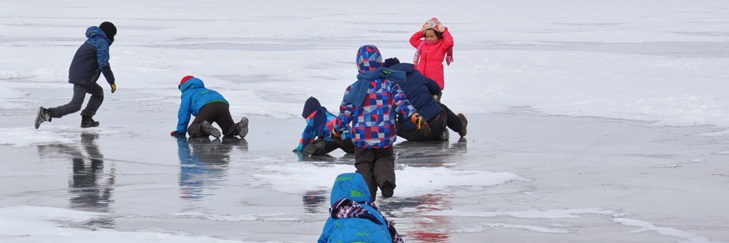 Осенний лед в период с ноября по декабрь, до наступления устойчивых морозов, непрочен. С наступлением вечерних или ночных холодов он ещё способен выдерживать небольшую нагрузку, но днем, быстро нагреваясь от просачивающейся через него талой воды, становится пористым и очень слабым, хотя и сохраняет достаточную толщину.Весной, во время ледохода, на реках и водоемах появляется большое количество льдин. Многие считают катание и проведение других развлечений на льдинах «героическими поступками». Эти забавы нередко заканчиваются купанием в ледяной воде, поскольку льдины часто переворачиваются, разламываются, сталкиваются между собой, ударяются о предметы, находящиеся в воде, попадают в водовороты.Опасные ситуации на льду возникают не только весной во время оттепели, но даже зимой. Продолжительные морозы еще не гарантия полной безопасности. Многих вводит в заблуждение близость берега, но и там порой лед не вплотную к нему примыкает, встречаются трещины, промоины, воздушные полости, что делает прогулки небезопасными.Не выходите на тонкий неокрепший ледНе собирайтесь группами на отдельных участках льдаНе приближайтесь  к трещинам, прорубям на льдуНе скатывайтесь на санках, лыжах с крутых берегов на тонкий ледНе переходите водоем по льду в запрещенных местахНе выходите на лед в темное время суток и при плохой видимостиЧто делать, если вы провалились в холодную воду:Правительство Санкт-ПетербургаКомитет по вопросам законности, правопорядка и безопасности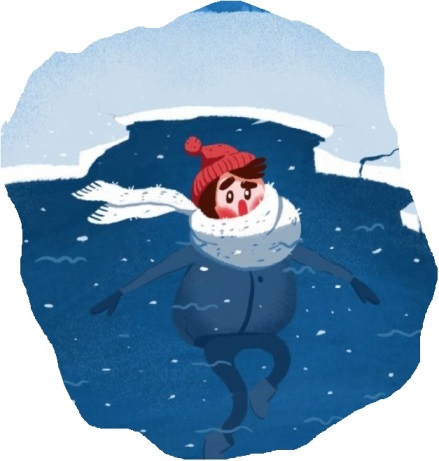        Не паникуйте, не делайте резкихдвижений, сохраните дыхание.Раскиньте руки в стороныи постарайтесь зацепиться за кромку льда, придав телу горизонтальное положение. Зовите на помощь: «Помогите Тону!»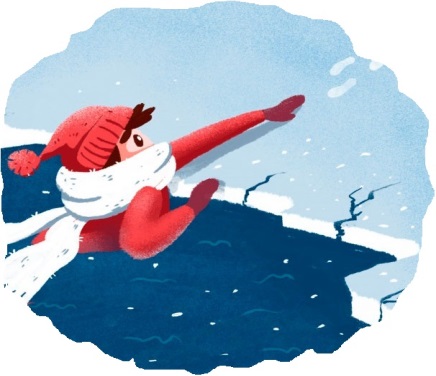 Попытайтесь осторожно налечь грудью на край льда и забросить одну, а потом и другую ноги на лед.Не вставайте сразу на ноги, откатитесь от полыньи.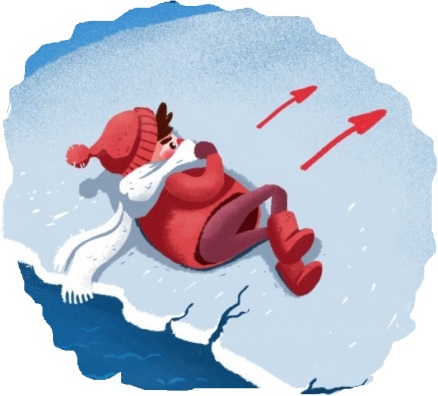 Оказавшись на краю твёрдой поверхности, не пытайтесь сразу же подняться на ноги, лёд может снова провалиться под вами.Откатитесь в сторону от полыньи как можно дальше.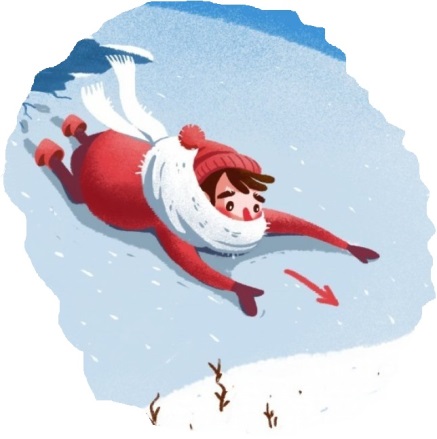 Если лед выдержал, перекатываясь,медленно ползите в ту сторону, откуда пришли, ведь здесь лед уже проверен на прочность.        Выбравшись на берег, не останавливаясь, чтобы не замёрзнуть, бегом добирайтесь до ближайшего тёплого помещения. Отдохнуть можно только в тёплом помещении.